Справка  о проведенной беседе  с родителями и учащимися1-2  ноября  2021 года  классными  руководителями  1-11 классов  с учащимися   и родителями  проведены  правовые часы «Безопасные каникулы» , в  ходе которой  повторно разъяснены  нормы поведения в общественных местах, административная и уголовная ответственность несовершеннолетних  и ответственность  родителей  за организацию  досуга своих детей. 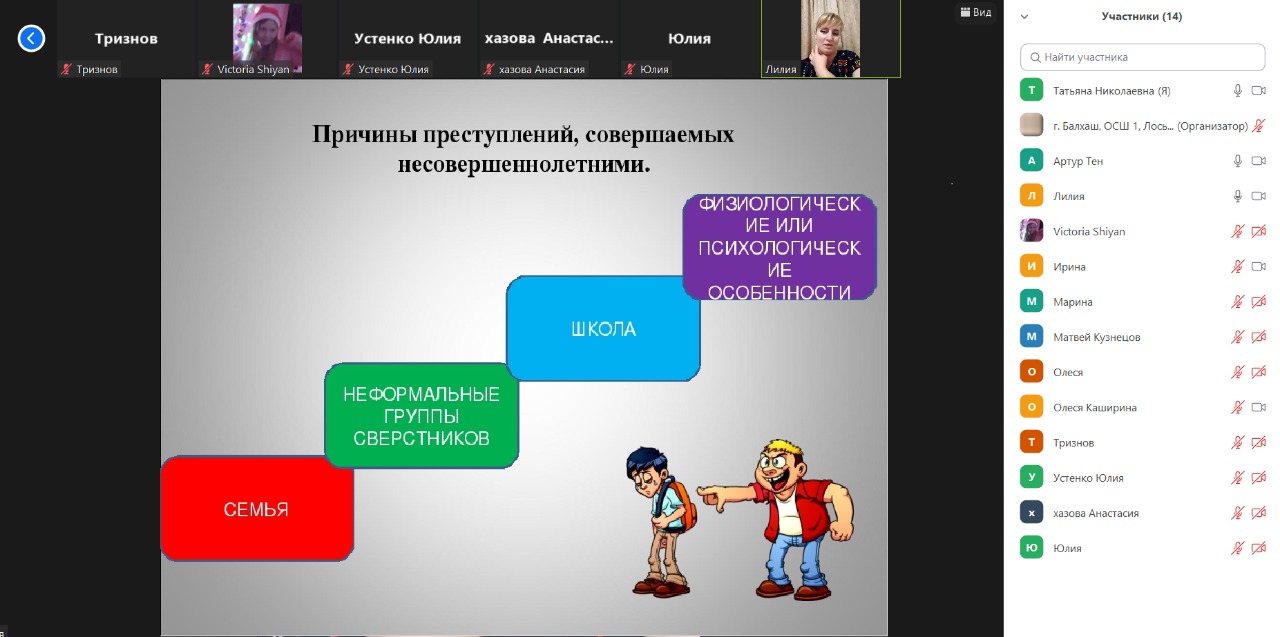 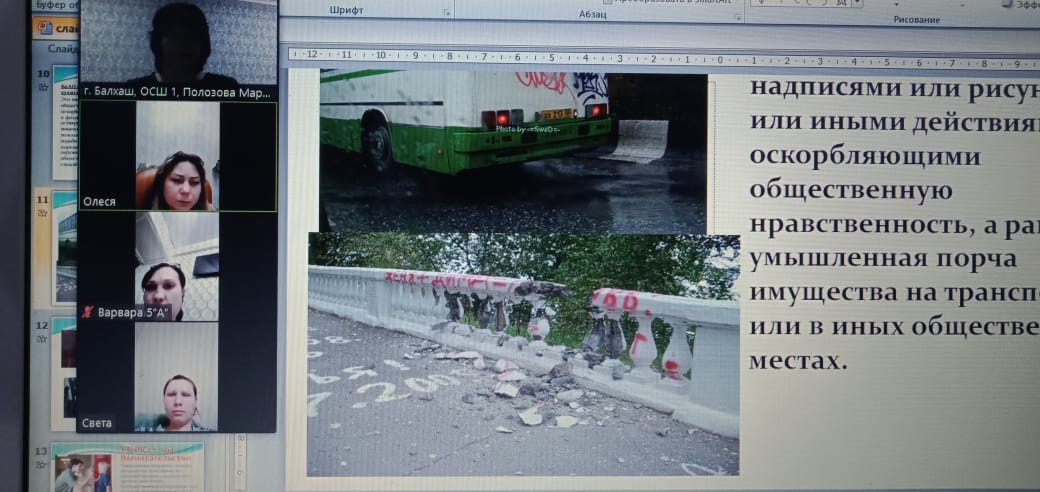 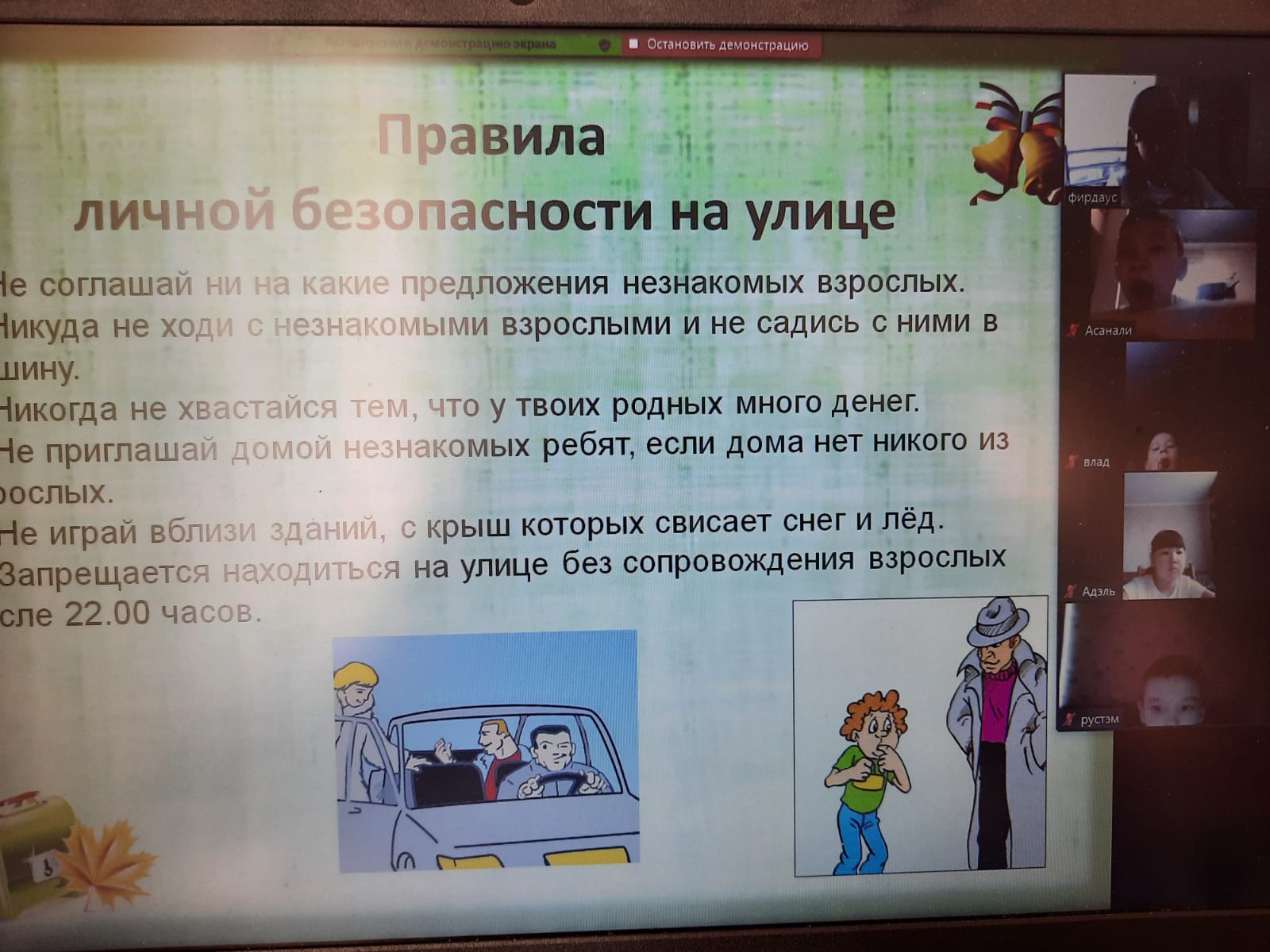 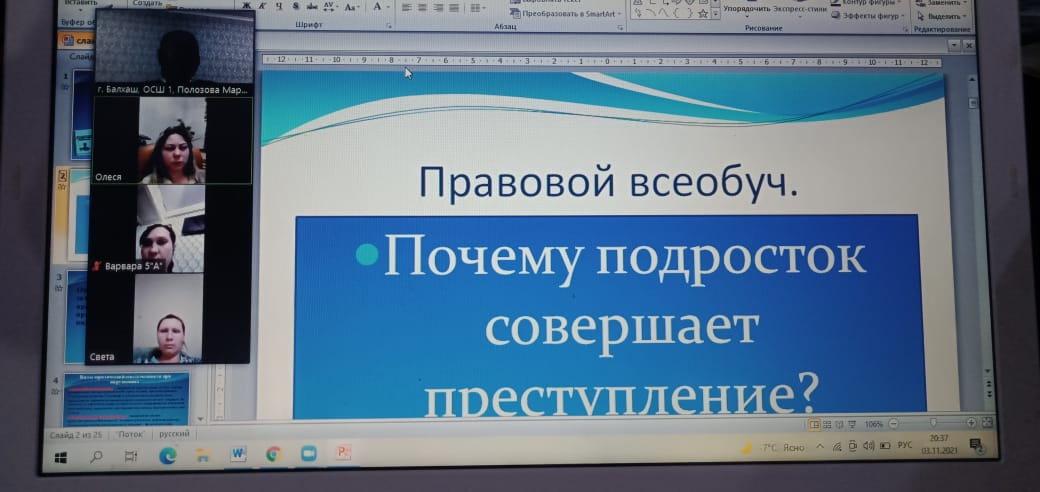 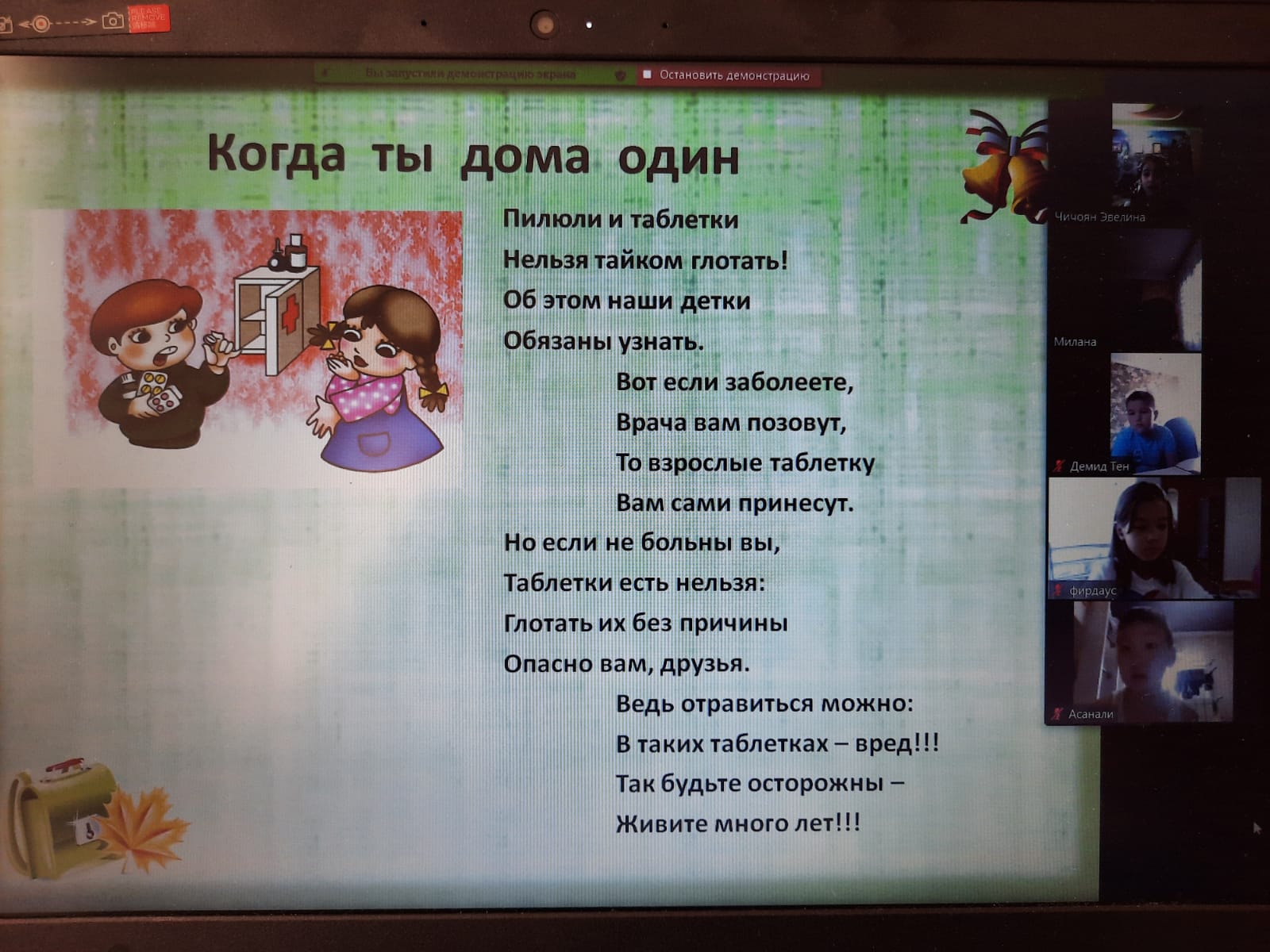 